SCM SUPERSET XLSUPERSET XL - это идеальное решение для фирм-производителей средних размеров, которые заняты в наиболее распространенных секторах производства:
• производство оконных и дверных блоков;
• создание интерьеров;
• производство профильного погонажа;
• работа на давальческом сырье;
• производство мебели из массива;
• столярные работы.год выпуска 2004
Оборудование законсервировано с 2005 годаЧетырехсторонний станок SCM Superset XL бу
Минимальная рабочая ширина (конечное сечение) 25 мм
Максимальная рабочая ширина (конечное сечение) 230 мм
Минимальная рабочая толщина (конечное сечение) 6 мм
Максимальная рабочая толщина (конечное сечение) 120 мм
Минимальная длина отдельной заготовки 620 мм
Скорость подачи 5 — 25 мм
Скорость вращения шпинделей 6000 об/мин
Мощность двигателей 5,5 кВт
Диаметр шпинделей 40 мм
Осевое регулирование вертикальных шпинделей 80 мм
Осевое регулирование горизонтальных шпинделей 45 мм
Мин./макс. диаметр инструмента 1-го шпинделя 120 — 140 мм
Мин./макс. диаметр инструмента для профилирования 100 — 200 мм
Диаметр подающих вальцов 120 мм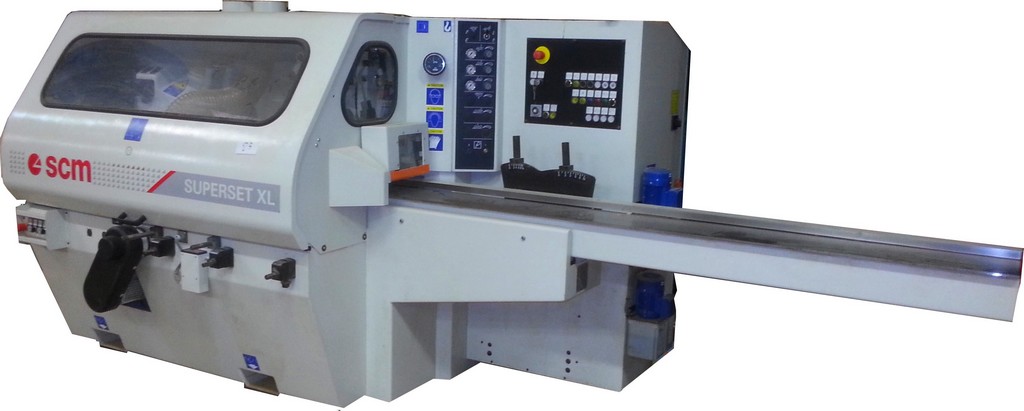 